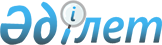 О внесении дополнений и изменения в постановление Правительства Республики Казахстан от 7 июня 2006 года N 519Постановление Правительства Республики Казахстан от 29 октября 2007 года N 1003

      Правительство Республики Казахстан  ПОСТАНОВЛЯЕТ: 

      1. Внести в  постановление Правительства Республики Казахстан от 7 июня 2006 года N 519 "Об утверждении Программы развития отрасли телекоммуникаций Республики Казахстан на 2006-2008 годы" (САПП Республики Казахстан, 2006 г., N 22 ст. 214) следующие дополнения и изменение: 

      в Программе развития отрасли телекоммуникаций Республики Казахстан на 2006-2008 годы, утвержденной указанным постановлением: 

      в  разделе 8 . "План мероприятий по реализации Программы развития отрасли телекоммуникаций Республики Казахстан на 2006-2008 годы": 

      подраздел 1.3. Развитие фиксированной и сотовой связи: 

      дополнить строками, порядковые номера 1.3.8., 1.3.9., следующего содержания: 

"                                                                       "; 

      графу 6 строки, порядковый номер 2.3.10 подраздела 2.3. "Совершенствование распределения радиочастотного спектра", изложить в следующей редакции: 

      "2007 год - 3*, 2008 год - 4*". 

      2. Настоящее постановление вводится в действие со дня подписания.        Премьер-Министр 

       Республики Казахстан 
					© 2012. РГП на ПХВ «Институт законодательства и правовой информации Республики Казахстан» Министерства юстиции Республики Казахстан
				1.3.8. Разработать кон- 

цепцию развития 

подвижной радио- 

связи Информация в Прави- 

тельство АИС IV 

квартал 

2007 

года не 

требуется 1.3.9. Проведение кон- 

курса на исполь- 

зование полос 

частот для 

предоставления 

услуг сотовой 

связи стандарта 

3G в Республике 

Казахстан Информация в Прави- 

тельство АИС IV 

квартал 

2008 

года не 

требуется 